	KARTU PRAKTIKUM :		TAHUN AKADEMIK :	 / 		Nama Mahasiswa	: 		NPM	: 		Fakultas / Jurusan 	: 		Magelang, 			Kepala 	( 	 )	KARTU PRAKTIKUM :		TAHUN AKADEMIK :	 / 		Nama Mahasiswa	: 		NPM	: 		Fakultas / Jurusan 	: 		Magelang, 			Kepala 	( 	 )	KARTU PRAKTIKUM :		TAHUN AKADEMIK :	 / 		Nama Mahasiswa	: 		NPM	: 		Fakultas / Jurusan 	: 		Magelang, 			Kepala 	( 	 )	KARTU PRAKTIKUM :		TAHUN AKADEMIK :	 / 		Nama Mahasiswa	: 		NPM	: 		Fakultas / Jurusan 	: 		Magelang, 			Kepala 	( 	 )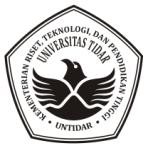 KEMENTERIAN RISET, TEKNOLOGI, DAN PENDIDIKAN TINGGIUNIVERSITAS TIDARFAKULTAS TEKNIKJURUSAN TEKNIK ELEKTROLABORATORIUM JURUSAN TEKNIK ELEKTROAlamat : Jalan Kapten Suparman 39 Magelang 56116Telp. (0293) 364113  Fax. (0293) 362438 Laman : www.untidar.ac.id  Surel : elektro@untidar.ac.idNoPercobaanParaf AsistenParaf AsistenParaf AsistenKeteranganNoPercobaanTgl. PrakJam Msk. LabTandatangan Asisten Keterangan1.2.3.4.5.6.7.8.9.10.KEMENTERIAN RISET, TEKNOLOGI, DAN PENDIDIKAN TINGGIUNIVERSITAS TIDARFAKULTAS TEKNIKJURUSAN TEKNIK ELEKTROLABORATORIUM JURUSAN TEKNIK ELEKTROAlamat : Jalan Kapten Suparman 39 Magelang 56116Telp. (0293) 364113  Fax. (0293) 362438 Laman : www.untidar.ac.id  Surel : elektro@untidar.ac.idNoPercobaanParaf AsistenParaf AsistenParaf AsistenKeteranganNoPercobaanTgl. PrakJam Msk. LabTandatangan AsistenKeterangan1.2.3.4.5.6.7.8.9.10.KEMENTERIAN RISET, TEKNOLOGI, DAN PENDIDIKAN TINGGIUNIVERSITAS TIDARFAKULTAS TEKNIKJURUSAN TEKNIK ELEKTROLABORATORIUM JURUSAN TEKNIK ELEKTROAlamat : Jalan Kapten Suparman 39 Magelang 56116Telp. (0293) 364113  Fax. (0293) 362438 Laman : www.untidar.ac.id  Surel : elektro@untidar.ac.idNoPercobaanParaf AsistenParaf AsistenParaf AsistenKeteranganNoPercobaanTgl. PrakJam Msk. LabTandatangan AsistenKeterangan1.2.3.4.5.6.7.8.9.10.KEMENTERIAN RISET, TEKNOLOGI, DAN PENDIDIKAN TINGGIUNIVERSITAS TIDARFAKULTAS TEKNIKJURUSAN TEKNIK ELEKTROLABORATORIUM JURUSAN TEKNIK ELEKTROAlamat : Jalan Kapten Suparman 39 Magelang 56116Telp. (0293) 364113  Fax. (0293) 362438 Laman : www.untidar.ac.id  Surel : elektro@untidar.ac.idNoPercobaanParaf AsistenParaf AsistenParaf AsistenKeteranganNoPercobaanTgl. PrakJam Msk. LabTandatangan AsistenKeterangan1.2.3.4.5.6.7.8.9.10.